SPECYFIKACJA ISTOTNYCH WARUNKÓWZAMÓWIENIAw trybie przetargu nieograniczonego na :„ Remont auli Gimnazjum nr 1 w Szamotułach”nr sprawy GIM 1/ZP/ 1 /2013ROBOTY BUDOWALNE Zamówienie o wartości mniejszej niż kwoty określone w przepisach wydanych na podstawie art. 11 ust.8 ustawy z dnia 29 stycznia 2004r.-Prawo zamówień publicznychSzamotuły, dnia 19.04.2013r.					 mgr Tomasz Runowski  Dyrektor Gimnazjum nr 1 I. Nazwa (firma) i adres Zamawiającego Nazwa zamawiającego:	 Gimnazjum nr 1 w SzamotułachAdres zamawiającego:	ul. Piotra Skargi 2			64-500 SzamotułyTel./fax: 		61-29-20-029gim1_szamotuly@szkola.wp.plII. Tryb udzielania zamówienia Przetarg nieograniczony zgodnie z ustawą dnia 29 stycznia 2004 roku Prawo Zamówień Publicznych (Dz. U. z 2010 Nr 113, poz. 759 z późn. zm.) Postępowanie prowadzone jest w trybie przetargu nieograniczonego o wartości poniżej 5.000.000 euro Podstawa prawna opracowania specyfikacji istotnych warunków zamówienia: Ustawa z dnia 29 stycznia 2004 r. Prawo zamówień publicznych (t.j. Dz. U. z 2010 Nr 113, poz. 759 z późn. zm.), zwana dalej ustawą PzpRozporządzenia Prezesa Rady Ministrów z dnia 19 lutego 2013 r. w sprawie rodzajów dokumentów, jakich może żądać zamawiający od wykonawcy, oraz form, w jakich te dokumenty mogą być składane (Poz. 231) III. Opis przedmiotu zamówienia Przedmiotem zamówienia jest remont auli w Gimnazjum nr 1  w SzamotułachRoboty remontowe – aula : malowanie, instalacja elektryczna, posadzki, nagłośnienieSzczegółowy opis przedmiotu zamówienia zawarty jest w dokumentacji projektowej stanowiącej załącznik nr 5 do SIWZWarunki dodatkowe:Wykonawca zainteresowany realizacją zamówienia ma możliwość przeprowadzenia wizji lokalnej w Gimnazjum Nr 1 w Szamotułach. Osobą do kontaktu w sprawie ustalenia szczegółowego terminu dokonania wizji lokalnej jest p. Tomasz Runowski;Zamawiający nie dopuszcza możliwości składania ofert częściowych. Nie wypełnienie którejkolwiek pozycji spowoduje odrzucenia oferty na określone zadanie;Zamawiający nie dopuszcza składania ofert wariantowych;Zamawiający nie przewiduje zawarcia umowy ramowej ani dynamicznego systemu zakupów oraz zastosowania aukcji elektronicznej;Zamawiający przewiduje możliwość udzielenia zamówień dodatkowych na warunkach określonych w art. 67 ust. 1 pkt. 5 ustawy Pzp – 20%Zamawiający, zgodnie z art. 36 ust. 4 ustawy Pzp, zobowiązuje Wykonawcę do wskazania w ofercie tych części zamówienia, których wykonanie zamierza powierzyć podwykonawcom;Zamawiający nie przewiduje rozliczeń z Wykonawcą w walutach obcych;Rozliczenie końcowe za przedmiot umowy nastąpi fakturą końcową, wystawioną po zakończeniu czynności odbioru końcowego i protokolarnym stwierdzeniu, że przedmiot umowy jest wolny od wad;Zamawiający wymaga, aby materiały wykorzystane spełniały wymagania jakościowe określone Polskimi Normami oraz aprobatami technicznymi.Wykonawca przedstawi inspektorowi nadzoru na etapie realizacji umowy, szczegółowe informacje dotyczące materiałów, które zamierza wykorzystać a w szczególności aprobaty techniczne lub świadectwa materiałowe.Od uczestników postępowania oczekuje się starannego zapoznania z opisem przedmiotu zamówienia, niniejszą specyfikacją oraz zdobycia wszelkich informacji, które mogą być konieczne do przygotowania oferty i podpisania umowy. Zamawiający nie żąda złożenia kosztorysu ofertowego w ofercie. Ww. roboty należy prowadzić zgodnie ze zgłoszeniem i ustawą Prawo Budowlane (tekst jednolity Dz. U. z 2010r. Nr 243, poz. 1623 z późniejszymi zmianami) i obowiązującymi normami oraz zasadami wiedzy technicznej. Zamawiający oczekuje udzielenia gwarancji na przedmiot zamówienia na okres nie krótszy niż 36 miesięcy, licząc od daty ostatecznego odbioru roboty. Zamawiający żąda wskazania przez Wykonawcę w ofercie części zamówienia, której wykonanie zamierza powierzyć podwykonawcom. Zgodnie z Art. 30 ust. 4 ustawy Pzp - Zamawiający dopuszcza możliwość stosowania przez Oferenta rozwiązań równoważnych w zakresie: materiałów, dla których wskazano nazwy producentów, przy czym zastrzega się, że oferowane zamienniki muszą się charakteryzować, co najmniej takimi samymi parametrami technicznymi - nie gorszymi, jakie zakładano w projekcie (przedmiarze) lub STWiORB. Wykonawca, który zdecyduje się na złożenie oferty równoważnej, musi się liczyć z ewentualnością, że zmiana rozwiązań technicznych na inne, niż zakłada projekt (przedmiar), może nieść za sobą potrzebę dostosowania projektu w niezbędnym zakresie do nowych rozwiązań, wymaganych prawem budowlanym i innymi przepisami z nim związanymi. W związku z tym istnieje ryzyko poniesienia przez Wykonawcę ewentualnych kosztów związanych z zastosowaniem innych rozwiązań niż przyjęto w projekcie. UWAGA: Wykazanie i udowodnienie równoważności leży po stronie Wykonawcy, musi być jednoznaczne i niebudzące wątpliwości.IV. Termin wykonania zamówienia. Wymagany termin wykonania zamówienia: od 17.06.2013r. do dnia 31.07.2013 r.V. Warunki udziału w postępowaniu oraz opis sposobu dokonywania oceny ich spełnienia, a także dokumenty i oświadczenia potwierdzające spełnianie warunków udziału w postępowaniu Wykonawcy ubiegający się o zamówienie publiczne muszą spełniać niżej wymienione warunki udziału w postępowaniu: posiadać uprawnienia do wykonywania działalności lub czynności, jeżeli przepisy prawa nakładają obowiązek ich posiadania oraz nie podlegać wykluczeniu na podstawie art. 24 ust. 1 u.p.z.p. W celu wykazania braku podstaw do wykluczenia Wykonawcy zobowiązani są przedłożyć następujące dokumenty: aktualny odpis z właściwego rejestru lub z centralnej ewidencji i informacji o działalności gospodarczej, jeżeli odrębne przepisy wymagają wpisu do rejestru lub ewidencji, w celu wykazania braku podstaw do wykluczenia w oparciu o art. 24 ust. 1 pkt 2 ustawy, wystawionego nie wcześniej niż 6 miesięcy przed upływem terminu składania wniosków o dopuszczenie do udziału w postępowaniu o udzielenie zamówienia albo składania ofert; (w przypadku wspólnego ubiegania się o udzielenie niniejszego zamówienia przez dwóch lub więcej Wykonawców w ofercie muszą być złożone przedmiotowe dokumenty dla każdego z nich); Niezależnie od wymogu złożenia ww. dokumentów Wykonawca winien złożyć oświadczenie o braku podstaw do wykluczenia – zgodnie z załącznikiem. (W przypadku wspólnego ubiegania się o udzielenie niniejszego zamówienia przez dwóch lub więcej Wykonawców w ofercie muszą być złożone przedmiotowe dokumenty dla każdego z nich) Jeżeli Wykonawca, wskazując spełnianie warunków, o których mowa w art. 22 ust. 1. ustawy Pzp polega na zasobach innych podmiotów na zasadach określonych w art. 26 ust. 2b ustawy Pzp, a podmioty te będą brały udział w realizacji części zamówienia, Zamawiający żąda od Wykonawcy przedstawienia w odniesieniu do tych podmiotów dokumentów wymienionych w § 1.1 rozporządzenia Prezesa Rady Ministrów z dnia 19.03.2013 r. w sprawie rodzajów dokumentów, jakich może żądać zamawiający od wykonawcy, oraz form, w jakich te dokumenty mogą być składane (Dz. U. nr 226, poz. 1817 ze zm.), wraz z oświadczeniem o braku podstaw do wykluczenia zgodnie z załącznikiem. Niezależnie od wymogu złożenia ww. dokumentów Wykonawca winien złożyć oświadczenie, o spełnieniu warunków udziału w postępowaniu sporządzone według wzoru stanowiącego załącznik do niniejszej SIWZ (Wykonawcy składający ofertę wspólną przedstawiają albo razem jeden dokument w formie załącznika do niniejszej SIWZ albo każdy z Wykonawców składa oddzielnie dokument w formie załącznika do niniejszej SIWZ z zastrzeżeniem poniżej). Oświadczenie złożone wspólnie w formie jednego dokumentu przez wykonawców składających ofertę wspólną musi być podpisane przez Pełnomocnika lub przez osoby uprawnione do reprezentacji poszczególnych Wykonawców składających ofertę wspólną. W sytuacji, kiedy każdy z Wykonawców składających ofertą wspólną oddzielnie składa oświadczenie w formie załącznika do niniejszej SIWZ, musi być ono podpisane przez osoby uprawnione do reprezentacji danego Wykonawcy, który składa oświadczenie w związku z tym do oferty powinno być załączonych tyle oświadczeń ilu jest Wykonawców składających oświadczenie. Posiadać niezbędną wiedzę i doświadczenie - Zamawiający nie wyznacza szczegółowych warunków w tym zakresie; Dysponować odpowiednim potencjałem technicznym oraz osobami zdolnymi do wykonania zamówienia - Zamawiający nie wyznacza szczegółowych warunków w tym zakresie; Znajdowania się w sytuacji ekonomicznej i finansowej zapewniającej wykonanie niniejszego zamówienia. W szczególności Wykonawca musi spełniać następujące warunki (w przypadku wspólnego ubiegania się dwóch lub więcej Wykonawców o udzielenie niniejszego zamówienia, oceniana będzie ich łączna sytuacja ekonomiczna i finansowa w tym celu w ofercie muszą być złożone przedmiotowe dokumenty, przez tego/tych wykonawcę/wykonawców, który/którzy spełnia/spełniają warunek): posiadać ubezpieczenie od odpowiedzialności cywilnej w zakresie prowadzonej działalności w wysokości, co najmniej 100 000,00 PLN. W celu potwierdzenia spełniania warunku Wykonawca musi złożyć opłaconą polisę, a w przypadku jej braku inny dokument potwierdzający, że jest ubezpieczony od odpowiedzialności cywilnej w zakresie prowadzonej działalności (w przypadku wspólnego ubiegania się o udzielenie niniejszego zamówienia przez dwóch lub więcej Wykonawców w ofercie muszą być złożone przedmiotowe dokumenty, przez tego/tychwykonawcę/wykonawców, który/którzy spełnia/spełniają warunek). Wykonawca może polegać na zdolnościach finansowych innych podmiotów, niezależnie od charakteru prawnego łączących go z nimi stosunków. Wykonawca w takiej sytuacji zobowiązany jest udowodnić Zamawiającemu, iż będzie dysponował zasobami niezbędnymi do realizacji zamówienia, a w szczególności przedstawi w tym celu pisemne zobowiązanie tych podmiotów do oddania mu do dyspozycji niezbędnych zasobów na okres korzystania z nich przy wykonywaniu zmówienia. Stosownie do treści § 4 rozporządzenia Prezesa Rady Ministrów z dnia 19 lutego 2013 r. (Dz.U.2013.231)w sprawie rodzaju dokumentów, jakich może żądać Zamawiający od Wykonawcy oraz form, w jakich te dokumenty mogą być składane, jeżeli Wykonawca ma siedzibę lub miejsce zamieszkania poza terytorium Rzeczypospolitej Polskiej, zamiast dokumentów, o których mowa powyżej w: W pkt. V.1.A - składa dokument lub dokumenty, wystawione w kraju, w którym ma siedzibę lub miejsce zamieszkania, potwierdzające odpowiednio, że nie otwarto jego likwidacji ani nie ogłoszono upadłości; Stosownie do treści § 4 ust. 2 powołanego powyżej rozporządzenia Prezesa Rady Ministrów, dokumenty, o których mowa powyżej w pkt V.2. powinny być wystawione nie wcześniej niż 6 miesięcy przed upływem terminu składania ofert. Stosownie do treści § 4 ust. 3 powołanego powyżej rozporządzenia Prezesa Rady Ministrów, jeżeli w miejscu zamieszkania osoby lub w kraju, w którym Wykonawca ma siedzibę lub miejsce zamieszkania, nie wydaje się dokumentów, o których mowa powyżej w pkt. V.2 zastępuje się je dokumentem zawierającym oświadczenie złożone przed notariuszem, właściwym organem sądowym, administracyjnym albo organem samorządu zawodowego lub gospodarczego odpowiednio miejsca zamieszkania osoby lub kraju, w którym Wykonawca ma siedzibę lub miejsce zamieszkania. Ocena spełniania przedstawionych powyżej warunków zostanie dokonana w oparciu o złożone dokumenty i oświadczenia i wg formuły: „spełnia – nie spełnia”. VI. Wykonawcy wspólnie ubiegający się o udzielenie zamówienia Wykonawcy wspólnie ubiegający się o udzielenie niniejszego zamówienia powinni spełniać warunki udziału w postępowaniu oraz złożyć dokumenty potwierdzające spełnianie tych warunków zgodnie z zapisami zawartymi w pkt. 5 SIWZ. Ponadto tacy Wykonawcy ustanawiają Pełnomocnika do reprezentowania ich w niniejszym postępowaniu albo reprezentowania ich w postępowaniu i zawarcia umowy w sprawie zamówienia publicznego. Zaleca się, aby Pełnomocnikiem był jeden z Wykonawców wspólnie ubiegających się o udzielenie zamówienia. Wszelka korespondencja prowadzona będzie wyłącznie z Pełnomocnikiem. Wykonawcy wspólnie ubiegający się o niniejsze zamówienie, których oferta zostanie uznana za najkorzystniejszą, przed podpisaniem umowy o realizację zamówienia, są zobowiązani przyjąć formę prawna konsorcjum lub inną równoważną formę prawną. W tym celu przed podpisaniem umowy o niniejsze zamówienie są oni zobowiązani przedstawić Zamawiającemu stosowne porozumienie zawierające w swojej treści następujące postanowienia: określenie celu gospodarczego, oznaczenie czasu trwania konsorcjum obejmującego okres realizacji przedmiotu zamówienia, określenie lidera konsorcjum (powinien nim być Pełnomocnik wskazany w ofercie Wykonawców ubiegających się wspólnie o udzielenie zamówienia), wykluczenie możliwości wypowiedzenia umowy konsorcjum przez któregokolwiek z jego członków do czasu wykonania zamówienia, określenie odpowiedzialności solidarnej członków Konsorcjum względem Zamawiającego, określenie zakresu przedmiotu zamówienia, realizowanego przez każdego z członków Konsorcjum, zakaz zmian w umowie bez zgody Zamawiającego. Wykonawcy wspólnie ubiegający się o niniejsze zamówienie, których oferta zostanie uznana za najkorzystniejszą, przed podpisaniem umowy o realizację zamówienia, są zobowiązani przedstawić Zamawiającemu stosowne porozumienie zawierające w swojej treści postanowienie o jego zawiązaniu, co najmniej na czas trwania umowy powiększony o okres rękojmi lub gwarancji. VII. Wadium Zamawiający nie wymaga wniesienia wadium VIII. Wymagania dotyczące zabezpieczenia należytego wykonania umowy. Zamawiający nie przewiduje wniesienia zabezpieczenia należytego wykonania umowy.IX. Waluta, w jakiej będą prowadzone rozliczenia związane z realizacją niniejszego zamówienia publicznego Wszelkie rozliczenia związane z realizacją zamówienia publicznego, którego dotyczy niniejsza SIWZ dokonywane będą w PLN. X. Opis sposobu przygotowania oferty. Wymagania podstawowe. Każdy Wykonawca może złożyć tylko jedną ofertę. Ofertę należy przygotować ściśle według wymagań określonych w niniejszej SIWZ. Oferta musi być podpisana przez osoby upoważnione do reprezentowania Wykonawcy (Wykonawców wspólnie ubiegających się o udzielenie zamówienia). Oznacza to, iż jeżeli z dokumentu(ów) określającego(ych) status prawny Wykonawcy(ów) lub pełnomocnictwa (pełnomocnictw) wynika, iż do reprezentowania Wykonawcy(ów) upoważnionych jest łącznie kilka osób dokumenty wchodzące w skład oferty muszą być podpisane przez wszystkie te osoby. Upoważnienie osób podpisujących ofertę do jej podpisania musi bezpośrednio wynikać z dokumentów dołączonych do oferty. Oznacza to, że jeżeli upoważnienie takie nie wynika wprost z dokumentu stwierdzającego status prawny Wykonawcy (odpisu z właściwego rejestru) to do oferty należy dołączyć oryginały pełnomocnictw wystawionych przez osoby do tego upoważnione lub ich notarialnie poświadczone kopie. Wzory dokumentów dołączonych do niniejszej SIWZ powinny zostać wypełnione przez Wykonawcę i dołączone do oferty bądź też przygotowane przez Wykonawcę w zgodnej z niniejszą SIWZ formie. Wykonawca ponosi wszelkie koszty związane z przygotowaniem i złożeniem oferty. Forma oferty.Oferta musi być sporządzona w języku polskim, mieć formę pisemną. Dokumenty sporządzone w języku obcym są składane wraz z tłumaczeniem na język polski.Stosowne wypełnienia we wzorach dokumentów stanowiących załączniki do niniejszej SIWZ i wchodzących następnie w skład oferty mogą być dokonane komputerowo, maszynowo lub ręcznie, pod warunkiem, że będą czytelne.Dokumenty przygotowywane samodzielnie przez Wykonawcę na podstawie wzorów stanowiących załączniki do niniejszej SIWZ powinny mieć formę wydruku komputerowego lub maszynopisu.Całość oferty powinna być złożona w formie uniemożliwiającej jej przypadkowe zdekompletowanie. Wszystkie zapisane strony oferty powinny być ponumerowane. Strony te powinny być parafowane przez osobę (lub osoby, jeżeli do reprezentowania Wykonawcy upoważnione są dwie lub więcej osoby) podpisującą (podpisujące) ofertę zgodnie z treścią dokumentu określającego status prawny Wykonawcy lub treścią załączonego do oferty pełnomocnictwa. Strony zawierające informacje niewymagane przez Zamawiającego (np.: prospekty reklamowe o firmie, jej działalności, itp.) nie muszą być numerowane i parafowane. Wszelkie miejsca w ofercie, w których Wykonawca naniósł poprawki lub zmiany wpisywanej przez siebie treści, (czyli wyłącznie w miejscach, w których jest to dopuszczone przez Zamawiającego) muszą być parafowane przez osobę (osoby) podpisującą (podpisujące) ofertę. Dokumenty wchodzące w skład oferty mogą być przedstawiane w formie oryginałów lub poświadczonych przez Wykonawcę za zgodność z oryginałem kopii za wyjątkiem dokumentów składanych na potwierdzenie, iż Wykonawca będzie dysponował zasobami niezbędnymi do realizacji zamówienia, w szczególności pisemnego zobowiązania tych podmiotów do oddania mu do dyspozycji niezbędnych zasobów na okres korzystania z nich przy wykonaniu zamówienia oraz oświadczenia o spełnieniu warunków udziału w postępowaniu oraz oświadczenia o braku podstaw do wykluczenia, które muszą być złożone w oryginale. W przypadku wykonawców wspólnie ubiegających się o udzielenie zamówienia oraz w przypadku podmiotów, o których mowa w § 1 ust. 2 i 3 rozporządzenia, kopie dokumentów dotyczących odpowiednio wykonawcy lub tych podmiotów są poświadczane za zgodność z oryginałem przez wykonawcę lub te podmioty. Dokumenty wchodzące w skład oferty mogą być przedstawiane w formie oryginałów lub poświadczonych przez Wykonawcę za zgodność z oryginałem kopii. Natomiast w przypadku pełnomocnictwa, o którym mowa w pkt X.1.4) SIWZ w formie oryginału lub kopii poświadczonej notarialnie. Oświadczenia sporządzane na podstawie wzorów stanowiących załączniki do niniejszej I SIWZ powinny być złożone w formie oryginału. Zgodność z oryginałem wszystkich zapisanych stron kopii dokumentów wchodzących w skład oferty musi być potwierdzona przez osobę (lub osoby, jeżeli do reprezentowania Wykonawcy upoważnione są dwie lub więcej osoby) podpisującą (podpisujące) ofertę zgodnie z treścią dokumentu określającego status prawny Wykonawcy lub treścią załączonego do oferty pełnomocnictwa. Zamawiający może żądać przedstawienia oryginału lub notarialnie poświadczonej kopii dokumentu wyłącznie wtedy, gdy złożona przez Wykonawcę kserokopia dokumentu jest nieczytelna lub budzi wątpliwości, co do jej prawdziwości. Zawartość oferty. Kompletna oferta musi zawierać: Formularz Oferty, sporządzony na podstawie wzoru stanowiącego załącznik do niniejszej SIWZ Oświadczenie Wykonawcy o spełnianiu warunków udziału w postępowaniu, sporządzone na podstawie wzoru stanowiącego załącznik do niniejszej SIWZ oraz oświadczenie o braku podstaw do wykluczenia z postępowania o udzielenie zamówienia stanowiący załącznik do niniejszej SIWZ; stosowne Pełnomocnictwo(a) - w przypadku, gdy upoważnienie do podpisania oferty nie wynika bezpośrednio ze złożonego w ofercie odpisu z właściwego rejestru albo zaświadczenia o wpisie do ewidencji działalności gospodarczej, w przypadku Wykonawców wspólnie ubiegających się o udzielenie zamówienia, dokument ustanawiający Pełnomocnika do reprezentowania ich w postępowaniu o udzielenie zamówienia albo reprezentowania w postępowaniu i zawarcia umowy w sprawie niniejszego zamówienia publicznego. Pozostałe dokumenty wymienione w pkt. V niniejszej SIWZ. Pożądane przez Zamawiającego jest złożenie w ofercie spisu treści z wyszczególnieniem ilości stron wchodzących w skład oferty. Informacje stanowiące tajemnicę przedsiębiorstwa w rozumieniu przepisów o zwalczaniu nieuczciwej konkurencji. Wykonawca może zastrzec w ofercie (oświadczeniem zawartym w Formularzu Oferty), iż Zamawiający nie będzie mógł ujawnić informacji stanowiących tajemnicę przedsiębiorstwa w rozumieniu przepisów o zwalczaniu nieuczciwej konkurencji.XI. Osoby uprawnione do porozumiewania się z Wykonawcami. Osoby upoważnione przez Zamawiającego do kontaktów z uczestnikami postępowania: - sprawy merytoryczne: dopuszcza się wyłącznie zapytania w formie pisemnej, - sprawy formalne: dopuszcza się wyłącznie zapytania w formie pisemnejXII. Miejsce, termin i sposób złożenia oferty. Oferty należy przesłać/ składać do dnia: 10.05.2013 r. do godz. 09: 00 w siedzibie Zamawiającego tj. Gimnazjum nr 1 w Szamotułach, ul. Piotra Skargi 2, 64-500 Szamotuły. Wykonawca może, przed upływem terminu do składania ofert, zmienić lub wycofać ofertę. Zmiana, jak i wycofanie oferty, wymagają zachowania formy pisemnej.Otwarcie złożonych ofert nastąpi dnia 10.05.2013 r. o godz. 09: 15 w siedzibie Zamawiającego – Gimnazjum nr 1 w Szamotułach, ul. Piotra Skargi 2, 64-500 SzamotułyOtwarcie ofert jest jawne.Bezpośrednio przed otwarciem ofert podana zostanie kwota, jaką Zamawiający zamierza przeznaczyć na sfinansowanie zamówienia.XIII. Termin związania ofertą Wykonawca pozostaje związany złożoną ofertą przez 30 dni. Bieg terminu związania ofertą rozpoczyna się wraz z upływem terminu składania ofert. XIV. Opis sposobu obliczenia ceny Podana w ofercie cena musi być wyrażona w PLN. Cena musi uwzględniać wszystkie wymagania niniejszej SIWZ oraz obejmować wszelkie koszty, jakie poniesie Wykonawca z tytułu należytej oraz zgodnej z obowiązującymi przepisami realizacji przedmiotu zamówienia. Ceną oferty jest kwota wymieniona w Formularzu Oferty. Sposób zapłaty i rozliczenia za realizację niniejszego zamówienia, określone zostały we wzorze umowy W przypadku złożenia oferty, której wybór prowadziłby do powstania obowiązku podatkowego Zamawiający zgodnie z przepisami o podatku od towarów i usług w zakresie dotyczącym wewnątrzwspólnotowego nabycia towarów, Zamawiający w celu oceny takiej oferty dolicza do przedstawionej w niej ceny podatek od towarów i usług, który miałby obowiązek wpłacić zgodnie z obowiązującymi przepisami.  XV. Kryteria oceny ofert Zamawiający oceni i porówna jedynie te oferty, które: zostaną złożone przez Wykonawców niewykluczonych z niniejszego postępowania; nie zostaną odrzucone. Oferty zostaną ocenione przez Zamawiającego w oparciu o kryterium ceny. Zasady oceny kryterium: oferta otrzyma zaokrągloną do dwóch miejsc po przecinku ilość punktów wynikającą z działania: W celu wyboru najkorzystniejszej oferty Zamawiający w powiązaniu z przedstawionym wyżej zbiorem kryteriów będzie posługiwał się następującym wzorem: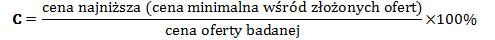 Liczba punktów, którą można otrzymać w ramach tego kryterium obliczona została przez podzielenie ceny najtańszej przez cenę badanej oferty i pomnożonej tak otrzymanej liczby przez 100 Oferta, która uzyskała największą ilość punktów będzie ofertą najkorzystniejszą.Zamawiający udzieli niniejszego zamówienia temu(tym) Wykonawcy(Wykonawcom), który(rzy) przedstawi(ą) najniższą cenę za realizację zamówienia. Jeżeli Zamawiający nie może dokonać wyboru oferty najkorzystniejszej ze względu na to, że zostały złożone oferty o takiej samej cenie, Zamawiający wezwie Wykonawców, którzy złożyli te oferty, do złożenia w terminie określonym przez Zamawiającego ofert dodatkowych. Wykonawcy, składając oferty dodatkowe, nie mogą zaoferować cen wyższych niż zaoferowane w złożonych ofertach. XVI. Tryb oceny ofert Wyjaśnienia treści ofert i poprawianie oczywistych omyłek. W toku badania i oceny ofert Zamawiający może żądać od Wykonawców wyjaśnień dotyczących treści złożonych ofert. Niedopuszczalne jest prowadzenie między Zamawiającym a Wykonawcą negocjacji dotyczących złożonej oferty oraz, z zastrzeżeniem treści następnego punktu, dokonywanie jakiejkolwiek zmiany w jej treści. Zamawiający wzywa wykonawców, którzy w określonym terminie nie złożyli wymaganych przez Zamawiającego oświadczeń lub dokumentów, o których mowa w art. 25 ust. 1 ustawy Pzp lub którzy nie złożyli pełnomocnictw albo, którzy złożyli wymagane przez zamawiającego oświadczenia lub dokumenty zawierające błędy lub którzy złożyli wadliwe pełnomocnictwa, do ich złożenia w wyznaczonym terminie, chyba, że mimo ich złożenia oferta wykonawcy podlega odrzuceniu albo konieczne byłoby unieważnienie postępowania. Złożone na wezwanie Zamawiającego oświadczenia i dokumenty powinny potwierdzać spełnianie przez wykonawcę warunków udziału w postępowaniu wymagań określonych przez Zamawiającego, nie później niż w dniu, w którym upłynął termin składania ofert. Zamawiający poprawi w tekście oferty oczywiste omyłki pisarskie oraz oczywiste omyłki rachunkowe, z uwzględnieniem konsekwencji rachunkowych dokonanych poprawek, inne omyłki polegające na niezgodności oferty ze SIWZ, niepowodujące istotnych zmian w treści oferty, niezwłocznie zawiadamiając o tym wykonawcę, którego oferta została poprawiona. Sposób oceny zgodności oferty z treścią niniejszej SIWZ. Ocena zgodności oferty z treścią SIWZ przeprowadzona zostanie wyłącznie na podstawie analizy dokumentów i oświadczeń, jakie Wykonawca zawarł w swej ofercie z zastrzeżeniem treści art. 26 ust. 3 ustawy z dnia 29 stycznia 2004 r. - Prawo zamówień publicznych (Dz. U. z 2010 Nr 113, poz. 759 z późn. zm.) 3. Sprawdzanie wiarygodności ofert. Zamawiający zastrzega sobie prawo sprawdzania w toku oceny oferty wiarygodności przedstawionych przez Wykonawców dokumentów, oświadczeń, wykazów, danych i informacji. W przypadku stwierdzenia przez Zamawiającego w trakcie sprawdzania ofert, że złożenie oferty stanowi czyn nieuczciwej konkurencji – oferta zostanie przez Zamawiającego odrzucona na podstawie art. 89 ust. 1 pkt. 3) ustawy z dnia 29 stycznia 2004 r. - Prawo zamówień publicznych (Dz. U. z 2010 Nr 113, poz. 759 z późn. zm.) Przedstawienie przez Wykonawcę informacji nieprawdziwych mających wpływ na wynik postępowania o udzielenie niniejszego zamówienia skutkować będzie wykluczeniem Wykonawcy z prowadzonego postępowania, zgodnie z art. 24 ust. 2 pkt 2) ustawy z dnia 29 stycznia 2004 r. - Prawo zamówień publicznych (Dz. U. z 2010 Nr 113, poz. 759 z późn. zm.), niezależnie od innych skutków przewidzianych prawem. XVII. Informacje ogólne dotyczące kwestii formalnych umowy w sprawie niniejszego zamówienia Zgodnie z art. 139 i 140 ustawy z dnia 29 stycznia 2004 r. - Prawo zamówień publicznych (Dz. U. z 2010 Nr 113, poz. 759 z późn. zm.) w sprawie niniejszego zamówienia: zostanie zawarta umowa w formie pisemnej; mają do niej zastosowanie przepisy Kodeksu cywilnego, jeżeli przepisy ustawy nie stanowią inaczej; jest jawna i podlega udostępnieniu na zasadach określonych w przepisach o dostępie do informacji publicznej; zakres świadczenia Wykonawcy wynikający z umowy jest tożsamy z jego zobowiązaniem zawartym w ofercie; może zostać zmieniona jedynie w razie wystąpienia chociażby jednej z poniższych okoliczności: gdy zmiana przedmiotu umowy będzie konieczna w zakresie niezbędnym do prawidłowego wykonania zamówienia, skrócenie terminu realizacji roboty, w przypadku zaistnienia okoliczności, w których zbędne będzie wykonanie danej części zamówienia, co spowoduje rezygnację z części pracy oraz związane z tym obniżenie wynagrodzenia, zmiana sposobu realizacji zamówienia będzie wynikać ze zmian w obowiązujących przepisach prawa bądź wytycznych mających wpływ na realizację przedmiotu umowy, zmiana terminu wykonania umowy w przypadku zaistnienia okoliczności niezależnych od Wykonawcy lub Zamawiającego, zmiana stawki podatku VATPodlega unieważnieniu: jeżeli zachodzą przesłanki określone w art. 146 ustawy z dnia 29 stycznia 2004 r. - Prawo zamówień publicznych (Dz. U. z 2010 Nr 113, poz. 759 z późn. zm.) w części wykraczającej poza określenie przedmiotu zamówienia zawarte w niniejszej SIWZ. Pozostałe kwestie odnoszące się do umowy uregulowane są w załączniku – wzór umowy.XVIII. Środki ochrony prawnej Informacje ogólne. Wykonawcom, oraz innym osobom, których interes w uzyskaniu niniejszego zamówienia doznał lub może doznać uszczerbku w wyniku naruszenia przez Zamawiającego przepisów ustawy, przysługują środki ochrony prawnej przewidziane art. 179 i n. ustawy z dnia 29 stycznia 2004 r. - Prawo zamówień publicznych (Dz. U. z 2010 Nr 113, poz., 759 z późn. zm.). Środkami ochrony prawnej, o których mowa w pkt. 23.1 niniejszej SIWZ jest odwołanie ( art. 180- 198 ) oraz skarga do sądu ( art. 198 a – 198 g ). Terminy wnoszenia środków ochrony prawnej - zgodnie z przepisem art. 182 ust. 1 ustawy Pzp Odwołanie wnosi się w terminie 10 dni od dnia przesłania informacji o czynności Zamawiającego stanowiącej podstawę jego wniesienia - jeżeli zostały przesłane w sposób określony w art. 27 ust. 2 ustawy Pzp, albo w terminie 15 dni - jeżeli zostały przesłane w inny sposób; Zgodnie z przepisem art. 182 ust. 2 ustawy Pzp odwołanie wobec treści ogłoszenia o zamówieniu, a jeżeli postępowanie jest prowadzone w trybie przetargu nieograniczonego, także wobec postanowień specyfikacji istotnych warunków zamówienia, wnosi się w terminie 10 dni od dnia publikacji ogłoszenia w Dzienniku Urzędowym Unii Europejskiej lub zamieszczenia specyfikacji istotnych warunków zamówienia na stronie internetowej; Zgodnie z przepisem art. 182 ust. 3 ustawy Pzp odwołanie wobec czynności innych niż określone w pkt 1 i 2 wnosi w terminie 10 dni od dnia, w którym powzięto lub przy zachowaniu należytej staranności można było powziąć wiadomość o okolicznościach stanowiących podstawę jego wniesienia; Zgodnie z przepisem art. 198b ust. 2 ustawy Pzp skargę wnosi się za pośrednictwem Prezesa Izby w terminie 7 dni od dnia doręczenia orzeczenia Izby, przesyłając jednocześnie jej odpis przeciwnikowi skargi. Złożenie skargi w placówce pocztowej operatora publicznego jest równoznaczne z jej wniesieniem. XIX. Sposób porozumiewania się Zamawiającego z Wykonawcami W niniejszym postępowaniu oświadczenia, wnioski, zawiadomienia oraz informacje Zamawiający i Wykonawcy przekazują w formie pisemnej. Zamawiający dopuszcza przekazywanie powyższych dokumentów faksem lub droga elektroniczną. Jeżeli Zamawiający lub Wykonawca przekazują oświadczenia, wnioski, zawiadomienia oraz informacje faksem lub droga elektroniczną, każda ze stron na żądanie drugiej niezwłocznie potwierdza fakt ich otrzymania. Wszystkie dokumenty przekazane faksem powinny zostać niezwłocznie potwierdzone pisemnie. Osoby upoważnione przez Zamawiającego do kontaktów z uczestnikami postępowania: - sprawy merytoryczne: dopuszcza się wyłącznie zapytania w formie, o której mowa w ust 1. - sprawy formalne: dopuszcza się wyłącznie zapytania w formie, o której mowa w ust 1. XX. Podwykonawstwo Zamawiający żąda wskazania przez Wykonawcę w ofercie tej części zamówienia, której wykonanie zamierza powierzyć podwykonawcom. Wskazanie niniejszego nastąpi w Formularzu Oferty. XXI. Wykaz załączników do niniejszej SIWZ Załącznikami do niniejszej SIWZ są następujące wzory: Załącznik nr 1 Wzór Formularza Oferty Załącznik nr 2 Wzór oświadczenia Wykonawcy w trybie art. 22 ust. 1. Załącznik nr 3 Wzór oświadczenia Wykonawcy w trybie art. 24 Załącznik nr 4 Wzór umowyZałącznik nr 5 Przedmiary robót, STWiORZałącznik nr 6 Wzór oświadczenia Wykonawcy w trybie art. 26dZałącznik nr 1 do SIWZGimnazjum nr 1 w Szamotułachul. Piotra Skargi 264-500 SzamotułyF o r m u l a r z   o f e r t o w yna wykonanie zadania pod nazwą:„Remont auli Gimnazjum nr 1 w Szamotułach”NAZWA Wykonawcy……………………………………………………………………………………………………ADRES:....................................................................................TELEFON:.................................................................................REGON..................................................................................... NIP:..........................................................................................FAX na który zamawiający ma przesyłać korespondencję .............................................Odpowiadając na ogłoszenie o przetargu nieograniczonym na remont auli Gimnazjum nr 1 w Szamotułach oferujemy wykonanie zamówienia zgodnie z wymogami SIWZ za łączną  cenę brutto:  ………………………………….złSłownie : ……………………………………………………………………………………………………………………………………………w tym podatek VAT               ……………….................................... złcena oferty netto                   ..................................................... złZamawiający prosi o dokładne wypełnienie formularza i staranne sprawdzenie obliczeń.1. Oświadczamy, że: zobowiązujemy się wykonać zamówienie w terminie: od 17.06.2013 r. do 31.07.2013 r. zapoznaliśmy się z warunkami podanymi przez Zamawiającego w SIWZ i nie wnosimy do nich żadnych zastrzeżeń,uzyskaliśmy wszelkie niezbędne informacje do przygotowania oferty i wykonania zamówienia.akceptujemy istotne postanowienia umowy oraz termin realizacji przedmiotu zamówienia podany przez Zamawiającego,uważamy się za związanych niniejszą ofertą przez 30 dni od dnia upływu terminu składania ofert,podwykonawcom zamierzamy powierzyć wykonanie następujący zakres zamówienia:.………………………………………….2. W przypadku udzielenia nam zamówienia zobowiązujemy się do zawarcia umowy w miejscu i terminie wskazanym przez Zamawiającego;3. Do oferty dołączono następujące dokumenty:…………………………………….…………………………………….………………………………………………………………………….(wymienić dołączone dokumenty)……………………..						………………..…………………..…………………….miejscowość, data						Pieczęć wykonawcy i podpisy  osób uprawnionychZałącznik Nr 2  do SIWZ OŚWIADCZENIEWYKONAWCY/WYKONAWCÓW O SPEŁNIENIU WARUNKÓW UDZIAŁU OKREŚLONYCH ART. 22 UST. 1 USTAWY -  Prawo zamówień publicznych z dnia 29.01.2004 r.Wykonawca: ............................................................................adres: .........................................................................................Przystępując do postępowania o udzielenie zamówienia publicznego prowadzonego w trybie przetargu nieograniczonego na remont auli Gimnazjum nr 1 w Szamotułach oświadczam/y w imieniu Wykonawcy, że spełniam/y warunki udziału w postępowaniu, o których mowa w art. 22 ust.1 ustawy z dnia 29 stycznia 2004 r. – Prawo zamówień publicznych Dz.U. z 2010 r., Nr 113, poz. 759 ze zm.), dotyczące:posiadania uprawnień do wykonywania określonej działalności lub czynności, jeżeli przepisy prawa nakładają obowiązek ich posiadania;posiadania wiedzy i doświadczenia; dysponowania odpowiednim potencjałem technicznym oraz osobami zdolnymi do wykonania zamówienia;sytuacji ekonomicznej i finansowej.........................., dn. ......................			…………………..…………………………………………..Podpis osób uprawnionych do składania oświadczeńwoli w imieniu Wykonawcy oraz pieczątka / pieczątki/Załącznik nr 3 do SIWZOŚWIADCZENIE WYKONAWCY W TRYBIE ART. 24 USTAWYPRAWO ZAMÓWIEŃ PUBLICZNYCH O BRAKU PODSTAW DO WYKLUCZENIAprzystępując do postępowania o udzielenie zamówienia publicznego prowadzonego w trybieprzetargu nieograniczonego na remont auli Gimnazjum nr 1 w Szamotułach oświadczam/y w imieniu Wykonawcy, żePełna nazwa wykonawcy ..........................................................................................................Adres wykonawcy           ..........................................................................................................Numer telefonu, faksu     .........................................................................................................(lub pieczęć nagłówkowa wykonawcy)nie podlegamy wykluczeniu z postępowania o udzielenie zamówienia publicznego na podstawie art. 24 ust. 1 ustawy  Prawo zamówień publicznych ..................................................	 …....................................................Miejscowość, data	Podpis osób uprawnionych do składania oświadczeń woli w imieniu Wykonawcy oraz pieczątka / pieczątki.Załącznik nr 4 Wzór umowy UMOWA REMONT AULI GIMNAZJUM NR 1 W SZAMOTUŁACH NR GIM/ZP/ 1 /2013zawarta w dniu …….2013.r. po przeprowadzeniu postępowania o udzielenie zamówieniapublicznego w trybie przetargu nieograniczonego pomiędzy:zawarta w Szamotułach w dniu ................................... pomiędzy:Gimnazjum nr 1 w Szamotułach, z siedzibą w 64-500 Szamotuły, ul. Piotra Skargi 2, NIP: 7871972862REGON: 639623090reprezentowanym przez Dyrektora Tomasza Runowskiego zwanym w dalszej części umowy Zamawiającym,a …………..,reprezentowanym przez:………………….zwanym dalej Wykonawcą.§ 11. Na podstawie oferty, z dnia ………………..2013 r.Zamawiający powierza, a Wykonawca przyjmuje do wykonania i oddania Zamawiającemu, zgodnie z dostarczoną dokumentacją remont auli Gimnazjum nr 1 w Szamotułach w następującym zakresie:-całokształt robót wynikających z dokumentacji (w tym kosztorys ślepy, SIWZ, specyfikacja techniczna wykonania i odbioru robót) i oferty wykonawcy, które stanowią integralną część nin. umowy2. Przedmiot niniejszej umowy wykonany zostanie przez Wykonawcę samodzielnie /z udziałem podwykonawców wyszczególnionych w załączniku do oferty. Wykonawca dostarczy Zamawiającemu w terminie 14 dni od daty zawarcia niniejszej umowy, umowy z podwykonawcami określonymi powyżej. Nie dostarczenie przez Wykonawcę umów z podwykonawcami w określonym terminie jest jednoznaczne z odmową zgody Zamawiającego na wykonywanie przedmiotu umowy z udziałem podwykonawców.Dostarczone w terminie umowy z podwykonawcami podlegają zatwierdzeniu przez Zamawiającego.§ 21. Strony ustalają, że:a/ rozpoczęcie robót objętych umową nastąpi: 17 czerwca 2013 r.b/ zakończenie robót objętych umową nastąpi: 31 lipca 2013 r.2. Zakres rzeczowy niniejszej umowy podlega wykonaniu w systemie generalnego wykonawstwa.§ 3Ustala się następujące terminy obowiązujące strony:a/ Zamawiającego- wyznaczenie inspektora nadzoru ……….. 2013 r. ……………………- przekazanie placu budowy ……………..2013 r.§ 41. Zamawiający oświadcza, że posiada środki finansowe dla potrzeb zrealizowania zadania inwestycyjnego określonego w § 1 przy uwzględnieniu limitów określonych w specyfikacji istotnych warunków zamówienia.2. Zamawiający ponosi pełną odpowiedzialność w stosunku do Wykonawcy za skutki całkowitej lub częściowej odmowy możliwości finansowania przedmiotu umowy, w tym również za nakłady poniesione na etapie przygotowania przedmiotu umowy do realizacji.3. Wykonawca nie może zmienić postanowień zawartej umowy oraz wprowadzić nowych postanowień do umowy niekorzystnych dla Zamawiającego, jeżeli przy ich uwzględnieniu należałoby zmienić treść oferty na podstawie, której dokonano wyboru oferenta.4. W razie wystąpienia istotnej zmiany okoliczności powodującej, że wykonanie umowy nie leży w interesie publicznym, czego nie można było przewidzieć w umowie, Zamawiający może odstąpić od umowy w terminie miesiąca od powzięcia wiadomości o powyższych okolicznościach. W takim wypadku dostawca lub wykonawca może żądać jedynie wynagrodzenia należnego mu z tytułu wykonania części umowy5. Roboty dodatkowe, zamienne itp. mogą być wprowadzone do umowy tylko pisemnym aneksem na podstawie protokołu konieczności.§ 51. Cena oferty netto ………………………….. VAT…………………… cena oferty brutto.2. Kwota wynagrodzenia określona w §5 ust.1 obejmuje przewidziane zmiany cen czynników produkcji, kosztów Wykonawcy do dnia zakończenia robót.§ 6Zamawiający jest zobowiązany do zapłacenia należności w terminie 14 dni od dnia przekazania faktury.§ 71. Zakończenie czynności odbioru nastąpi najpóźniej w 7-ym dniu roboczym od dnia rozpoczęcia odbioru.2. Brak wyznaczenia przez Zamawiającego terminu odbioru jw. upoważnia Wykonawcę do dokonania:- czynności odbioru jednostronnego-  pozostawienia przedmiotu odbioru do dyspozycji Zamawiającego-  wystawienia faktury za wykonane roboty.§81. Wykonawca udziela Zamawiającemu 60 miesięcznej gwarancji na wykonany przedmiot umowy licząc od dnia odbioru końcowego.2. O wykryciu wad Zamawiający zobowiązany jest zawiadomić Wykonawcę na piśmie niezwłocznie od jej ujawnienia.3. Istnienie wady powinno być stwierdzone protokolarnie. O dacie i miejscu oględzin informuje się Wykonawcę w zawiadomieniu, o którym mowa w ust. 2.4. Wykonawca zobowiązany jest do usunięcia wady w terminie 3 dni od dnia wyznaczonego na oględziny wady. Za zgodą Zamawiającego wyrażoną na piśmie, termin usunięcia wady może być przedłużony. Po bezskutecznym upływie terminu do usunięcia wad Zamawiający upoważniony jest do jej usunięcia we własnym zakresie na koszt Wykonawcy.5. Usuniecie wady powinno być stwierdzone protokolarnie.§9Zamawiający powierza pełnienie funkcji inspektora nadzoru inwestorskiego Zbigniewowi Białasikowi.§ 101.Wykonawca, w imieniu swoim i Zamawiającego, zapewni następujące polisy ubezpieczeniowew okresie od daty rozpoczęcia do daty zakończenia robót:a/ ubezpieczenie od zniszczenia wykonanych robót i materiałów podczas budowy wwysokości nie mniejszej niż zaoferowana przez Wykonawcę wartość umowy,b/ ubezpieczenie od zniszczenia własności prywatnej osób trzecich spowodowanegodziałaniami lub niedopatrzeniami Wykonawcy w wysokości 100.000,00 zł,c/ ubezpieczenie na wypadek śmierci lub kalectwa spowodowanego działaniami lubniedopatrzeniami Wykonawcy w stosunku do:- osób uprawnionych do przebywania na terenie budowy:- osób trzecich, które nie przebywają na terenie budowy:w wysokości 100.000,00 zł.2.Polisy oraz dokumenty ubezpieczeniowe powinny być przez Wykonawcę przedstawione do akceptacji Zamawiającemu przed datą rozpoczęcia robót budowlanych podaną w Umowie i następnie przedstawiane na żądanie Zamawiającego.3. Jeżeli Wykonawca nie przedstawi którejkolwiek z żądanych polis i dokumentów ubezpieczeniowych, to Zamawiający może zawrzeć umowę ubezpieczeniową, do której polisę oraz dokumenty powinien był przedstawić Wykonawca, a koszty, jakie poniósł opłacając składki ubezpieczeniowe, może odzyskać z płatności należnych Wykonawcy lub jeśli nie należą się żadne płatności to opłata składek ubezpieczeniowych będzie długiem do zapłacenia.4.Poprawki do warunków ubezpieczenia mogą być dokonane albo za zgodą Zamawiającego albo jako rezultat warunków ogólnych wymaganych przez firmę ubezpieczeniową, z którą została zawarta umowa ubezpieczeniowa.5. Obie strony muszą przestrzegać wszystkich warunków polisy ubezpieczeniowej.§ 11Wykonawca może odstąpić od umowy w przypadku utraty przez Zamawiającego możliwościfinansowania przez bank.§ 12Zamawiający może odstąpić od umowy bez wyznaczenia terminu dodatkowego, jeżeli wykonawca opóźnia się z rozpoczęciem lub wykończeniem robót tak dalece, że nie jest prawdopodobne, żeby zdołał je ukończyć w terminie późniejszym.§ 131. Strony zastrzegają sobie kary umowne za niewykonanie lub nienależyte wykonanie robót wszczególności za opóźnienie w przystąpieniu do wykonywania robót części oraz za opóźnienie w ukończeniu robót i ich części oraz za nieusunięcie w terminie wad w wysokości 0, 25 % wartości umowy za każdy dzień zwłoki.2.W razie odstąpienia od umowy przez którąkolwiek ze stron z przyczyn, za które odpowiedzialność ponosi Wykonawca, zapłaci on Zamawiającemu karę umowną w wysokości 20% wartości umowy.§ 141. W przypadku odstąpienia od umowy przez którąkolwiek ze stron Zamawiający jest zobowiązany do zapłaty za wykonane roboty na dzień odstąpienia od umowy.2. Strony w takim przypadku ustalają termin przekazania obiektu.§ 15W sprawach nieuregulowanych niniejszą umową maja zastosowanie przepisy Ustawy z dnia29.01.2004r. Prawo zamówień publicznych, Prawo budowlane oraz Kodeks Cywilny.§ 16Wszystkie zmiany niniejszej umowy wymagają pod rygorem nieważności formy pisemnej aneksu.W sprawach spornych strony podejmują uprzednio postępowanie polubowne a w przypadku nie dojścia do porozumienia poddają się orzecznictwu sądu właściwego dla Zamawiającego.§ 17Umowę sporządzono w dwóch jednobrzmiących egzemplarzach po jednym dla każdej ze stron.WYKONAWCA: 							ZAMAWIAJĄCY:Załącznik nr 6OŚWIADCZENIE WYKONAWCYz art. 26 ust. 2d ustawy - Prawo zamówień publicznych(tj. Dz. U. z 2010 r. Nr 113, poz. 759, ze zm.)1) * Przystępując do udziału w postępowaniu o zamówienie publiczne na: „Remont auli Gimnazjum nr 1 w Szamotułach”, oświadczamy, że należymy do tej samej grupy kapitałowej, w rozumieniu ustawy z dnia 16 lutego 2007 r. o ochronie konkurencji i konsumentów (Dz. U. Nr 50, poz. 331, z pózn. zm.), z podmiotami: …………………………………………………………………………………………………….…..……………… …………………………………………………………………………………………………….…..……………… …………………………………………………………………………………………………….…..……………… …………………………………………………………………………………………………….…..……………… Wskazujemy, iż istniejące miedzy nami powiązania nie prowadza do zachwiania uczciwej konkurencji pomiędzy wykonawcami w niniejszym postępowaniu o udzielenie zamówienia, ponieważ: …………………………………………………………………………………………………….…..…………………………………………………………………………………………………………………..….………………… …………………………………………………………………………………………………….…..…………………………………………………………………………………………………………………….…..……………… 2) * Przystępując do udziału w postępowaniu o zamówienie publiczne na: „Remont auli Gimnazjum nr 1 w Szamotułach”, oświadczamy, że nie należymy do grupy kapitałowej, w rozumieniu ustawy z dnia 16 lutego 2007 r. o ochronie konkurencji i konsumentów (Dz. U. Nr 50, poz. 331, z pózn. zm.) )* Wpisać nie dotyczy, jeżeli zapis nie ma zastosowania  ...........................................................................................................  Podpis i pieczęć osoby(ób) uprawnionej(ych) do reprezentowania Wykonawcy 